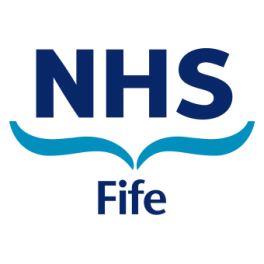 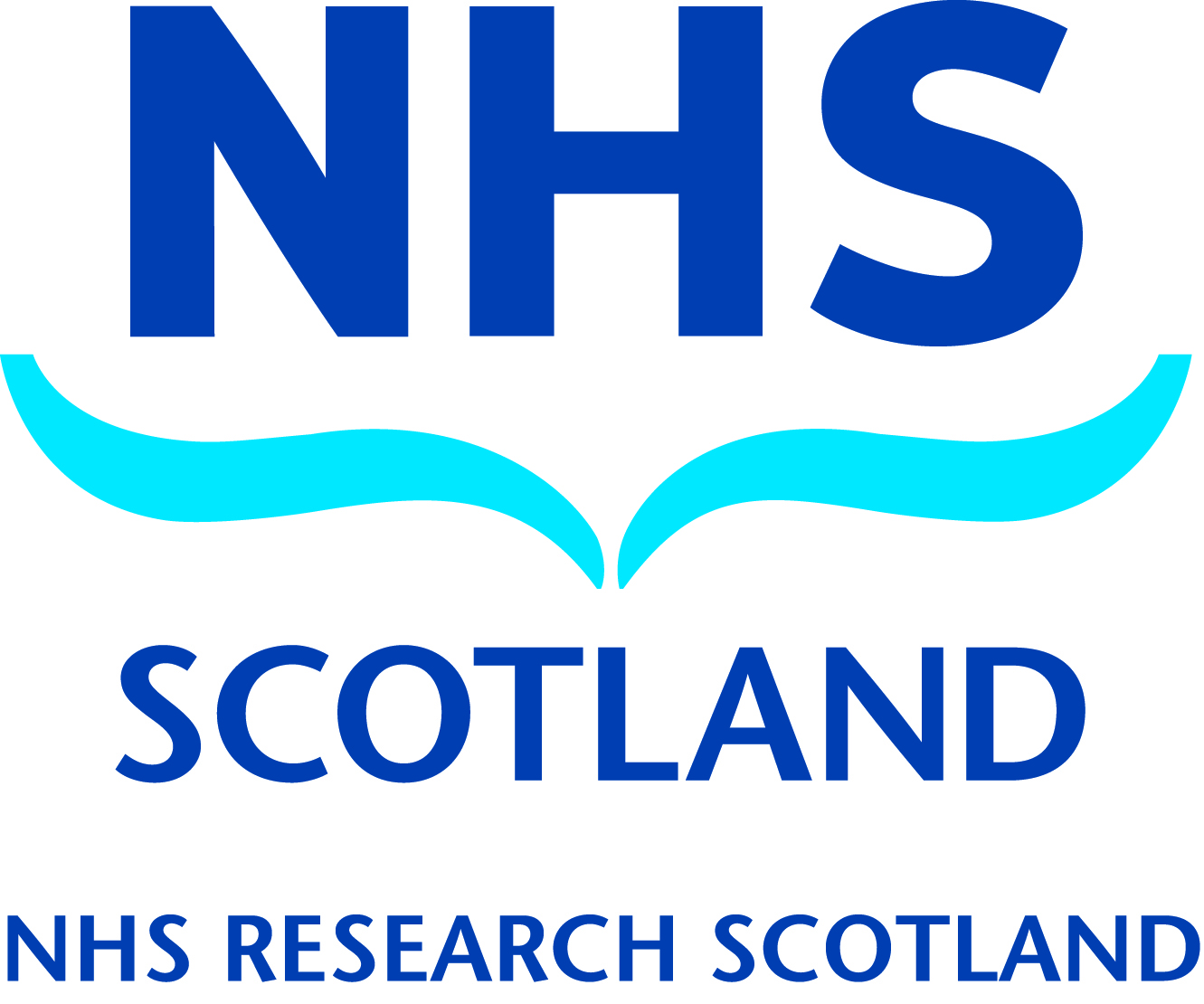 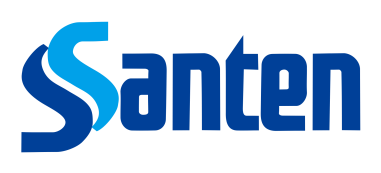 Scottish Ophthalmology Trainee Research AwardApplication FormPlease read the guidance document carefully before completing this application form, in particular the question-specific guidance.  Completed forms should be submitted to:Mrs Jillian Strachan, NRS Support Officer, Tayside Medical Science Centre, Ninewells Hospital & Medical School, R&D Office, Residency Block, Level 3,George Pirie Way, Dundee, DD1 9SYOr be submitted electronically to jillianstrachan@nhs.net Forms should arrive to the address/email address above no later than noon on 27 January 2017 with signature page(s) forwarded in hard copy.Section A: Your detailsSection B: Employment History(please expand table as necessary).Section C: Research Experience1.	Please give details of any previous research experience or training:Publications2.	Please list any publications on which you are an author:Section D: Use of Ophthalmology Trainee Award Time3.	Please describe why you are applying for this Award and the benefits to your career (max 500 words):4.	Please specify the title of your proposed Research:5.	Please describe your proposed Research (max 1000 words).  6.	Please describe how any outputs from your proposed Research will influence patient care, impact on the health and wellbeing of patients or current NHS Policy in ophthalmology (max 500 words): Section E: Clinical Support7.	Please describe how your Clinical Department would ensure that your Ophthalmology Trainee Research Award time will be ring-fenced for research and any additional benefits offered e.g. additional support.  This should include details of how your clinical sessions will be backfilled (max 250 words):Section F: details of post and / or funding requested 8.	Financial detailsSection G:  To be completed by the Mentor 9.	Name and current position: 10.	Please detail your skills and experience as a supervisor (300 words). Please also list number of students supervised in the past 3 years:11.	Please describe the supervision plan for the project including support, training and skills that will be made available to the candidate (500 words):Section H: Additional Information12.	If there is anything additional you wish to tell us please detail it here. This could include additional supervision arrangements:Section I: Declarations/ SignaturesApplicant – by signing below I confirm that the details provided in this form are accurateName…………………………………………………........................................ Signature ………...………………………………………………………………………………….  Position……………………………………………….........................................Date ………………………...........b. Clinical Director – by signing below I confirm that, if this application is successful, the time requested in Section I will be ring-fenced for the duration of AwardName…………………………………………………........................................ Signature ………...………………………………………………………………………………….  Position……………………………………………….........................................Date ………………………...........c.  - confirmation of support Name…………………………………………………........................................ Signature ………...………………………………………………………………………………….  Position……………………………………………….........................................Date ………………………...........Thank you for completing this application formName:Qualifications:Current position:Start date in current position:Date of first appointment as ophthalmology trainee: Employer:Contact details Email :                          Tel:EmployerPosition ResponsibilitiesStart dateEnd dateWord count: Word count: Word count:Word count:Applicant post and pay pointSession type 2016/17Applicant Salary requested 0.2 WTEEmployers NI and Superannuation contributionsTotal Funding RequestedWord count:Number of StudentsStill current CompletedPhDsMDsMScsWord Count: 